56 - Scenario: Using a mobile phone in the new languageAim: 	To introduce some key words and expressions related to phone calls and to enable migrants to cope with simple phone conversations and SMS messages in the language of the host country.Communicative situationsUnderstanding a name or phone number you hear on the telephone.Receiving and understanding simple SMS messages in the target language.	Sending a simple message.MaterialsPicture of a mobile phone keypad. Picture of an SMS message. Recordings of phone calls (if possible).Language activitiesActivity 1Learners listen to a recording of a phone call between two friends, then read a dialogue like this:A. Hello?B. Hi Tom, it’s Samira. I’m calling to ask for help: I’m looking for a job. Do you know anyone who needs a babysitter?A. You can ask my friend Patricia: I know she is looking for a babysitter.B. Great. What’s her phone number?A. 0356789225.B. OK. Thank you. Bye!A. Good luck! Bye.Use simple questions to check learners’ understanding of key words and expressions, e.g. Who is speaking? Why is Samira phoning Tom? Does Tom help her? Check learners’ understanding of numbers: e.g. What is Patricia’s phone number? Invite learners to write down the number they hear and to read it aloud.Then get learners in pairs to have a similar conversation with a partner and to exchange their phone number pronouncing the number clearly (they don’t have to give their real number if they don’t wish to). Activity 2Learners can take it in turns to input their own numbers on the picture of a mobile phone keypad or on a real mobile phone. Then they can write down their own telephone number.Activity 3Learners imagine that Samira is calling Patricia and listen to another recording:A. This is 0356789225. I am not available to take your call at the moment. Please, call later or leave a message after the BEEP.B. Hallo Patricia. This is Samira, a friend of Tom’s. He gave me your number because I am looking for a job as a babysitter. My number is: 0328965200. Please, call me back or send me a text. Thanks. Goodbye.To check comprehension, ask questions like: Was Samira able to speak to Patricia? Why not? What is Samira’s phone number? What did Samira ask Patricia to do?Activity 4Ask learners to read the text message from Patricia.Check comprehension, and then ask learners to write a reply to confirm the meeting.Sample materials                                                                    B) 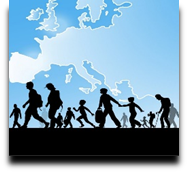 Language Support for Migrants
A Council of Europe Toolkit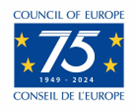 Picture of a mobile phone keypad.Image of an SMS.